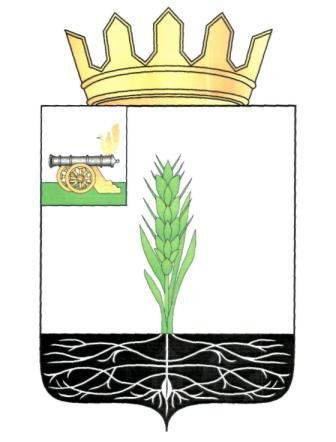 АДМИНИСТРАЦИЯ МУНИЦИПАЛЬНОГО ОБРАЗОВАНИЯ 
«ПОЧИНКОВСКИЙ РАЙОН» СМОЛЕНСКОЙ ОБЛАСТИП О С Т А Н О В Л Е Н И ЕО внесении изменений в постановление Администрации муниципального образования «Починковский район» Смоленской области от 09.02.2015 № 12Администрация муниципального образования «Починковский район» Смоленской области п о с т а н о в л я е т:Внести в постановление Администрации муниципального образования «Починковский район»  Смоленской области от 09.02.2015 № 12 «Об утверждении муниципальной программы «Управление муниципальными финансами Починковского района Смоленской области»» (в редакции постановлений Администрации муниципального образования «Починковский район» Смоленской области от 30.03.2015 № 41, от 13.11.2015 № 156, от 02.03.2016 № 30, от 31.03.2017 № 85-адм, от 12.02.2018 № 14-адм, от 18.10.2018 № 138-адм, от 18.03.2019 № 27-адм, от 07.06.2019 № 61-адм, от 27.01.2020 № 21-адм, от 03.07.2020 № 122-адм, от 22.01.2021 № 5-адм, от 02.08.2021 №107-адм, от 27.12.2021 №170-адм, от 17.02.2022 №25-адм, от 28.04.2022 №62-адм) следующие изменения:1) в паспорте Муниципальной программы:- в разделе «Основные положения»:- в позиции «Объемы финансового обеспечения за весь период реализации (по годам реализации и в разрезе источников финансирования на очередной финансовый год и первый, второй годы планового периода)»:- в абзаце первом слова «106 683,3 тыс. рублей» заменить словами        «103 583,0 тыс. рублей»;- в абзаце третьем слова «10 824,5 тыс. рублей» заменить словами «9 956,2 тыс. рублей»;- в абзаце четвертом слова «10 822,5 тыс. рублей» заменить словами            «9 706,5 тыс. рублей»;- в абзаце пятом слова «10 822,5 тыс. рублей» заменить словами                     «9 706,5 тыс. рублей»;- в разделе «Финансовое обеспечение Муниципальной программы»:-позицию «В целом по муниципальной программе», изложить в следующей редакции:«»	2) в разделе 3  «Сведения о финансировании структурных элементов муниципальной  программы «Управление муниципальными финансами Починковского района Смоленской области»:- пункт 2 изложить в следующей редакции:«»И. о. Главы муниципального образования «Починковский район» Смоленской области                                    И.Н. Прохоренковаот01.08.2022№0107-адмИсточник финансового обеспеченияОбъем финансового обеспечения по годам реализации (тыс. рублей)Объем финансового обеспечения по годам реализации (тыс. рублей)Объем финансового обеспечения по годам реализации (тыс. рублей)Объем финансового обеспечения по годам реализации (тыс. рублей)Источник финансового обеспечениявсего2022 год2023 год2024 годВ целом по Муниципальной программе29 369,29 956,29 706,59 706,52. Комплекс процессных мероприятий «Управление муниципальным долгом муниципального образования «Починковский район» Смоленской области» 
2. Комплекс процессных мероприятий «Управление муниципальным долгом муниципального образования «Починковский район» Смоленской области» 
2. Комплекс процессных мероприятий «Управление муниципальным долгом муниципального образования «Починковский район» Смоленской области» 
2. Комплекс процессных мероприятий «Управление муниципальным долгом муниципального образования «Починковский район» Смоленской области» 
2. Комплекс процессных мероприятий «Управление муниципальным долгом муниципального образования «Починковский район» Смоленской области» 
2. Комплекс процессных мероприятий «Управление муниципальным долгом муниципального образования «Починковский район» Смоленской области» 
2. Комплекс процессных мероприятий «Управление муниципальным долгом муниципального образования «Починковский район» Смоленской области» 
2. Комплекс процессных мероприятий «Управление муниципальным долгом муниципального образования «Починковский район» Смоленской области» 
2. Комплекс процессных мероприятий «Управление муниципальным долгом муниципального образования «Починковский район» Смоленской области» 
2. Комплекс процессных мероприятий «Управление муниципальным долгом муниципального образования «Починковский район» Смоленской области» 
2. Комплекс процессных мероприятий «Управление муниципальным долгом муниципального образования «Починковский район» Смоленской области» 
Процентные платежи по муниципальному долгу муниципального образования "Починковский район" Смоленской области за счет средств бюджета муниципального района, за исключением доходов дорожного фондаФинансовое управление Администрации муниципального образования «Починковский район» Смоленской областиБюджет муниципального образования «Починковский район» Смоленской области262,7262,7252,7252,75,05,05,0Итого по комплексу процессных мероприятийИтого по комплексу процессных мероприятийБюджет муниципального образования «Починковский район» Смоленской области262,7262,7252,7252,75,05,05,0»- позицию «Всего по Муниципальной программе» изложить в следующей редакции:«»- позицию «Всего по Муниципальной программе» изложить в следующей редакции:«»- позицию «Всего по Муниципальной программе» изложить в следующей редакции:«»- позицию «Всего по Муниципальной программе» изложить в следующей редакции:«»- позицию «Всего по Муниципальной программе» изложить в следующей редакции:«»- позицию «Всего по Муниципальной программе» изложить в следующей редакции:«»- позицию «Всего по Муниципальной программе» изложить в следующей редакции:«»- позицию «Всего по Муниципальной программе» изложить в следующей редакции:«»- позицию «Всего по Муниципальной программе» изложить в следующей редакции:«»- позицию «Всего по Муниципальной программе» изложить в следующей редакции:«»- позицию «Всего по Муниципальной программе» изложить в следующей редакции:«Всего по Муниципальной программеВсего по Муниципальной программеВсего по Муниципальной программеБюджет муниципального образования «Починковский район» Смоленской области,бюджет поселений29 369,29 956,29 956,29 706,59 706,59 706,59 706,5